建築物の全ての段階におけるSDGs達成に向けた顕著な取組でその普及効果が期待されるSDGｓ建築物の募集第１回SDGｓ建築賞様　式　集（応募様式 　A3書式）一般財団法人住宅・建築SDGｓ推進センター【本資料印刷の際のご注意】本wordデータは表のレイアウト上、印刷の際、以下のウィンドウが表示される場合があります。「はい(Y)」を選択して印刷を継続してください。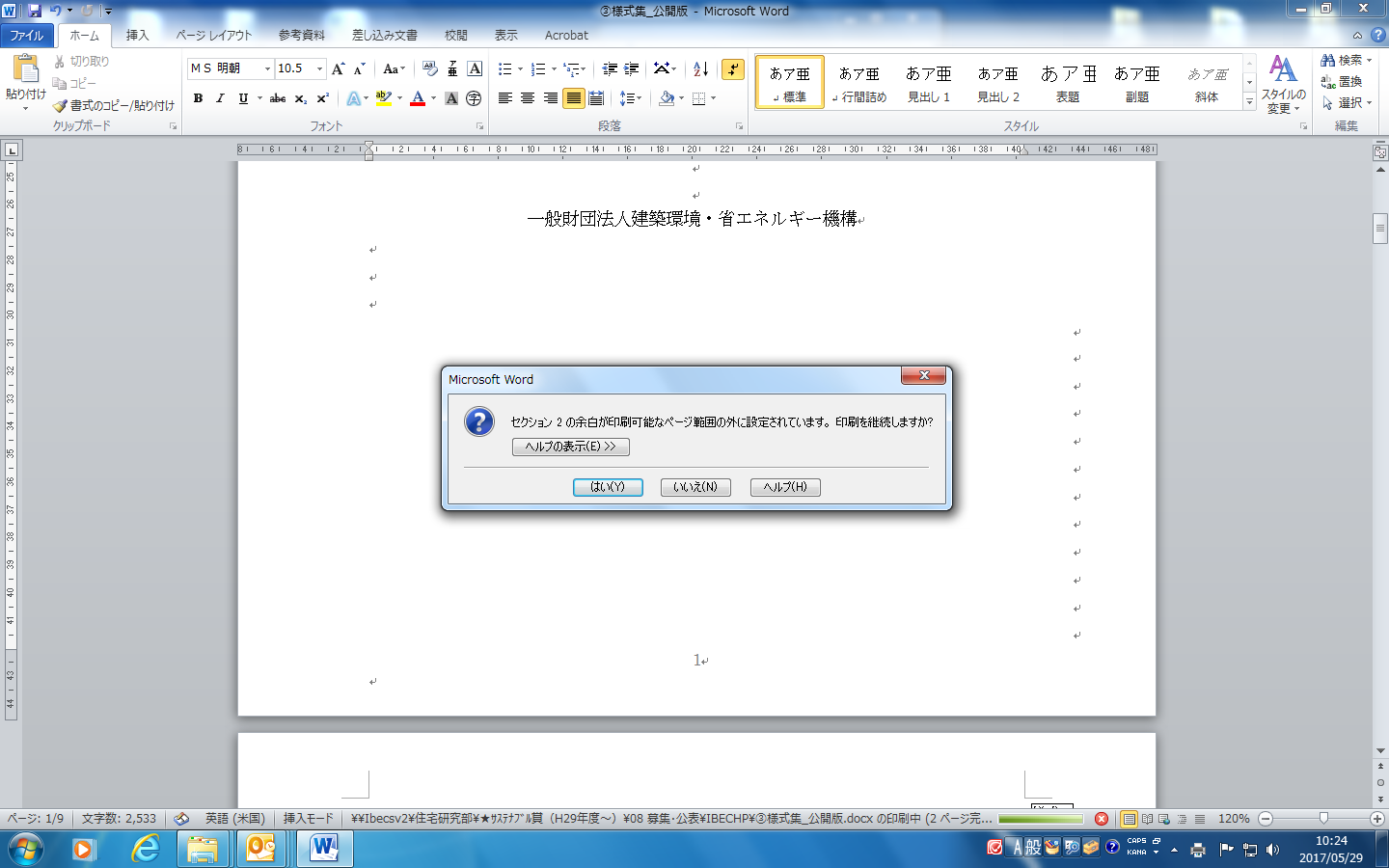 建築物の全体概要に関する説明書（１．～３．の配置、面積配分は自由）　　　　　　箇条書きにするなど簡潔な説明をして下さい。　　　　　　　　　　　　　　　　　　　様式２SDGｓ達成に向けた取組に関する説明書（特徴～　の数、配置、面積配分は自由）　　　箇条書きにするなど簡潔な説明をして下さい。　　　　　　　　　　　　　　　　様式３